Тромјесечни бруто домаћи производ  (II тромјесечје 2012/II тромјесечје 2011.) Тромјесечни бруто домаћи производ, у другом тромјесечју 2012. године у односу на друго тромјесечје 2011. године, реално је мањи за 0,3%.Посматрано по подручјима Класификације дјелатности, највећи реални раст бруто додате вриједности остварен је у подручјима Финансијско посредовање за 4,7%, Образовање  за 3,5%, Остале јавне, комуналне, друштвене, социјалне и личне услужне дјелатности за 3,1%, Здравствени и социјални рад за 3,0%, Угоститељство за 2,9%, док је бруто додата вриједност реално мања у подручјима: Прерађивачка индустрија за 6,0%, Пољопривреда, лов и шумарство за 4,1% и Грађевинарство за 3,7%.У земљама из окружења забиљежене су сљедеће стопе реалног раста бруто домаћег производа за друго тромјесечје 2012. године у односу на исто тромјесечје 2011. године и то: Словенија (-3,2%), Хрватска (-2,2%), Македонија (-0,9%) и Србија (-0,8%).Остварене инвестиције за 2011. годину 1 359 836 000 КМ(коначни подаци)Просјечна нето плата у септембру 804 КМНајвиша просјечна нето плата у подручју Финансијско посредовање 1 271 КМ, најнижа у подручју Угоститељство 551 КМПросјечна мјесечна нето плата запослених у Републици Српској, исплаћена у септембру 2012. године износи 804 КМ, а просјечна мјесечна бруто плата 1 325 КМ. Просјечна нето плата исплаћена у септембру 2012. године у односу на август 2012. године мања је номинално за 1,7% а реално за 2,5%. У односу на просјечну нето плату у 2011. години, просјечна нето плата у септембру 2012. године мања је номинално за 0,7%, а реално за 2,5%. У септембру 2012. године у односу на исти мјесец прошле године просјечна нето плата номинално је мања за 0,5% док је реално мања за 2,9%.Највиша просјечна нето плата у септембру 2012. године, посматрано по подручјима дјелатности, исплаћена је у подручју Финансијско посредовање и износи 1 271 КМ, а најнижа у подручју Угоститељство 551 КМ.У септембру 2012. године, у односу на август 2012. године, највећи номинални раст нето плате забиљежен је у подручјима Рибарство за 3,2%, Пољопривреда, лов и шумарство за 1,6% и Трговина на велико и мало за 1,2% док је номинално нижа плата у подручјима Образовање за 4,7%, Грађевинарство за 2,4% и Пословање некретнинама за  2,3%.  Графикон 1. Просјечнe нето платe запослених по мјесецимаМјесечна инфлација у септембру 2012. године 0,8%Годишња инфлација (септембар 2012/септембар 2011.) 2,5%Цијене производа и услуга, које се користе за личну потрошњу у Републици Српској, мјерене индексом потрошачких цијена, у септембру 2012. године у односу на август 2012. године, више су у просјеку за 0,8%. Забиљежен је раст код 6 од укупно 12 одјељака. Највећи утицај на укупан раст цијена у септембру имало је повећање цијена у одјељцима Превоз и Храна и безалкохолна пића.Највећи раст цијена у септембру забиљежен је у одјељку Превоз 2,0% због поновног поскупљења свих врста горива за 3,6%. У одјељку Храна и безалкохолна пића на раст цијена од 1,5%, гдје група Храна биљежи раст 1,6% највећи утицај је имало повећање цијена Воћа 6,8% и Поврћа 6,0% усљед сезонског утицаја цијена воћа и поврћа, затим повећање цијена шећера 4,6%, јестивог уља 1,3%, маслаца 1,0%, брашна 0,9%, хљеба 0,4%, меса 0,3% (пилетина 2,2%, свињетина 1,2%, телетина 0.2%). На групу Храна утицало је и повећање цијена свјеже и смрзнуте рибе за 1,9% и конзервисане и прерађене рибе за 0,5%, као и поскупљење кухињске соли 2,6%, концентроване супе 2,6% и сосова и  зачина 0,6%. У групи Безалкохолних пића цијене су у просјеку више за 0,8% због више цијене какаа 2,7%, кафе за 0,7% и газираних безалкохолних пића 2,1%.У одјељку Образовање раст цијена од 0,9% је настао усљед поскупљења мјесечне уплате за вртић у Приједору. У одјељку Алкохолна пића и дуван забиљежен је раст цијена 0,2% усљед повећања цијена пива 1,0%.Одјељак Намјештај и покућство биљежи раст цијена 0,1% због повећања цијена производа за чишћење и одржавање куће за 0,5%.И одјељак Здравство биљежи раст цијена 0,1% због виших цијена фармацеутских производа за 0,2%.У одјељцима Становање и Комуникације цијене су у просјеку остале исте.Индекс одјељка Рекреација и култура биљежи пад цијена 0,3% због нижих цијена путних аранжмана за 8,5% с обзиром да је наступио крај љетне сезоне.Цијене производа и услуга, који се користе за личну потрошњу у Републици Српској, у септембру 2012. године у односу на исти мјесец 2011. године, више су у просјеку за 2,5%.Посматрано по одјељцима намјене потрошње, у септембру 2012. године у односу на септембарт 2011. године, највиши раст забиљежен је  код одјељка Алкохолна пића и дуван за 9,6%, затим слиједе индекси одјељака: Превоз за 7,2%,  Комуникације за 4,3%, Храна и безалкохолна пића за 2,2%, Образовање за 0,9%, Остала добра и услуге за 0,6%,  Становање за 0,3%, Намјештај и покућство за 0,2%, Здравство за 0,2%, Рекрација и култура за 0,1%. Индекс одјељка Ресторани и хотели у просјеку је остао непромјењен, док је индекс одјељка Одјећа и обућа нижи за 3,6%.Цијене произвођача индустријских производа (IX 2012/VIII 2012.)  у просјеку више 0,3%Цијенe произвођачa индустријских производа у септембру 2012. године у односу на август 2012. године у просјеку су више за 0,3%, у односу на септембар 2011. године више су за 1,0% и у односу на децембар 2011. године више су за 1,3%.Посматрано по намјени потрошње, у септембру 2012. године у односу на август 2012. године цијене нетрајних производа за широку потрошњу у просјеку су више за 0,6%,  цијене енергије за 0,3% док су цијене интермедијарних производа, цијене капиталних прозвода као и цијене трајних производа за широку потрошњу у просјеку су остале на истом нивоу.Цијене нетрајних производа за широку потрошњу, посматрано по намјени потрошње, у септембру 2012. године у односу на септембар 2011. године, у просјеку су више за 1,2%, цијене енергије за 1,0%, цијене интермедијарних производа за 0,5%, цијене трајних производа за широку потрошњу за 0,3%, док су цијене капиталних прозвода у просјеку ниже за 0,4%.Посматрано по подручјима индустријске производње (PRODCOM), цијене подручја подручја (Ц) вађење руда и камена у септембру 2012. године у односу на август 2012. године у просјеку су више за 1,0%, цијене подручја (Д) прерађивачка индустрија за 0,2%, док су цијене подручја (Е)  производња и снабдијевање електричном енергијом, гасом и водом у просјеку остале на истом нивоу.У септембру 2012. године, у односу на септембар 2011. године, цијене подручjа Прерађивачка индустрија  у просјеку су више за 1,1%, цијене подручја Вађење руда и камена за 0,8% и цијене подручја Производња и снабдијевање електричном енергијом, гасом и водом су више за 0,5%. Индекс индустријске производње (IX 2012/ 2011.) већи 3,5%Индекс запослених у индустрији (IX 2012/ 2011.) мањи 1,2%Индустријска производња остварена у септембру 2012. године у односу на претходни мјесец текуће године већа је за 8,7%, у односу на исти мјесец прошле године већа је за 5,8% и у односу на просјечну мјесечну производњу из 2011. године за 3,5%.Индустријска производња остварена у периоду јануар−септембар 2012. године у односу на исти период прошле године мања је за 4,6%. У истом периоду у подручју Вађење руда и камена забиљежена је негативна стопа промјене од 3,1%, у подручју Прерађивачка индустрија негативна стопа промјене од 4,5% и у подручју Производња и снабдијевање електричном енергијом негативна стопа промјене од 5,3%. Посматрано по економској намјени индустријских производа у периоду јануар–септембар 2012. године у односу на исти период прошле године забиљежена је негативна стопа промјене трајних производа од 1,1%, нетрајних производа од 5,0%, енергије од 5,2% и интермедијарних производа од 7,5%, док је код капиталних производа забиљежена позитивна стопа промјене од 18,1%. Број запослених у индустрији у септембру 2012. године у односу на август 2012. године мањи је за 0,2%.Укупан број запослених у индустрији у периоду јануар−септембар 2012. године у поређењу са истим периодом прошле године мањи је за 1,7%, при чему је у подручју Вађење руда и камена забиљежен пад од 1,5% и у подручју Прерађивачка индустрија пад од 2,0%, док је у подручју Производња и снабдијевање електричном енергијом забиљежен раст броја запослених од 1,0%.Покривеност увоза извозом (I–IX 2012.) 53,5% Извоз (I-IX 2012/I-IX 2011.) смањен 4,7%У септембру 2012. године, остварен је извоз у вриједности 237 милиона КМ и увоз у вриједности од 419 милиона КМ.У оквиру укупно остварене робне размјене Републике Српске са иностранством у септембру ове године, проценат покривености увоза извозом износио је 56,7%.У периоду јануар−септембар  2012. године остварен је извоз у вриједности од милијарду и 821 милиона КМ, што је за 4,7% мање у односу на исти период претходне године. Увоз је, у истом периоду, износио 3 милијарде 400 милиона КМ, што је за 2,0% више у односу на исти период претходне године.Проценат покривености увоза извозом за првих девет мјесеци текуће године износио је 53,5%, док је спољнотрговински робни дефицит износио милијарду и 579 милиона КМ.У погледу географске дистрибуције робне размјене Републикe Српскe са иностранством, у периоду јануар−септембар 2012. године, највише се извозило у Италију и то у вриједности од 318 милиона КМ, односно 17,5%, те у Србију, у вриједности од 284 милиона КМ, односно 15,6% од укупног оствареног извоза.У истом периоду, највише се увозило из Русије и то у вриједности од 922 милиона КМ, односно 27,1% и из Србије, у вриједности од 576 милиона КМ, односно 16,9% од укупно оствареног увоза.Посматрано по групама производа, у периоду јануар−септембар 2012. године, највеће учешће у извозу остварују нафтна уља и уља добијена од битуменозних минерала (осим сирових) са укупном вриједношћу од 238 милиона КМ, што износи 13,1% од укупног извоза, док највеће учешће у увозу остварује нафта и уља добијена од битуменозних минерала (сирова), са укупном вриједношћу од 957 милиона КМ, што износи 28,1% од укупног увоза.Графикон 3. Извоз и увоз по мјесецима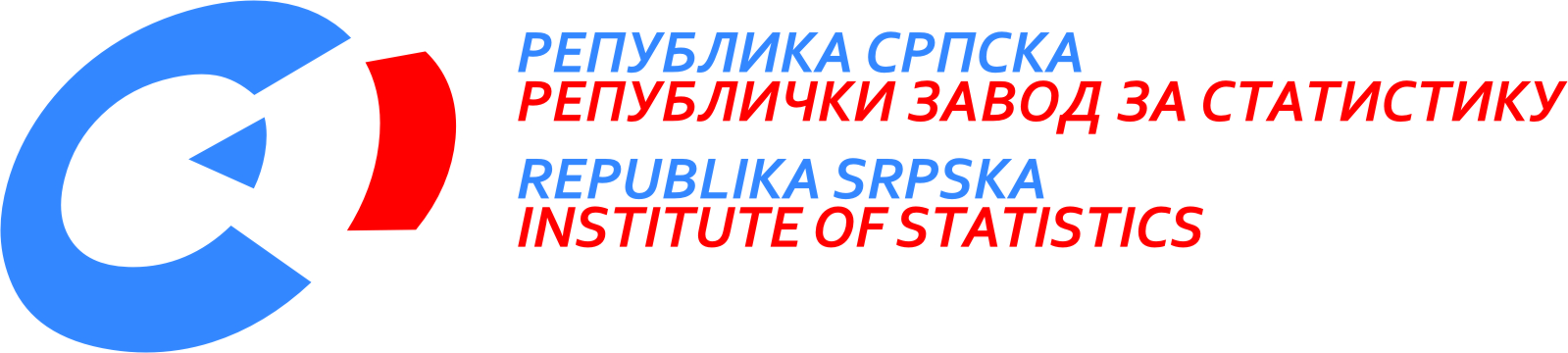                    [22. октобар 2012.]  10/12октобар 2012. годинеСАОПШТЕЊЕ ЗА МЕДИЈЕОстварене инвестиције пословних субјеката (коначни подаци), чије је сједиште у Републици Српској, у 2011. години износиле су 1 359 836 000 КМ. У структури инвестиционих улагања, према дјелатности инвеститора, највише учествују Државна управа, одбрана и обавезно социјално осигурање са 26,9%, Прерађивачка индустрија са 16,2%, Саобраћај, складиштење и комуникације са 12,8%, итд.Остварене инвестиције пословних субјеката регистрованих на територији Републике Српске у нова стална средства, према намјени инвестиција, у 2011. години износе 1 232 679 000 КМ. На територији Републике Српске уложено је            1 221 665 000 КМ (99,1%), док је на територији Федерације БиХ и Брчко Дистрикта БиХ уложено 11 014 000 КМ (0,9%).У структури инвестиционих улагања у нова стална средства на територији Републике Српске према намјени највише учествују, Грађевинарство са 20,9%, Прерађивачка индустрија са 14,1%, Саобраћај, складиштење и комуникације са 13,2%. МАТЕРИЈАЛ ПРИПРЕМИЛИ: Статистика националних рачуна Драгана Куновацdragana.kunovac@rzs.rs.baСтатистика националних рачуна Дијана Малешdijana.males@rzs.rs.baСтатистика рада Биљана Глушацbiljana.glusac@rzs.rs.baСтатистика цијена Биљана ТешићBiljana.tesic@rzs.rs.baЈасминка Милићjasminka.milic@rzs.rs.baСтатистика индустрије и рударства Мирјана Бандурmirjana.bandur@rzs.rs.ba Статистика спољне трговине мр Сања Стојчевићsanja.stojcevic@rzs.rs.baОБЈАШЊЕЊА ПОЈМОВА - просјекСаопштење припремило одјељење публикацијаВладан Сибиновић, начелник одјељењаИздаје Републички завод за статистику,Република Српска, Бања Лука, Вељка Млађеновића 12дДр Радмила Чичковић, директор ЗаводаСаопштење је објављено на Интернету, на адреси: www.rzs.rs.baтел. +387 51 332 700; E-mail: stat@rzs.rs.baПриликом коришћења података обавезно навести извор